ANALISIS KEMAMPUAN SISWA KELAS X SMK NEGERI 2 MEDAN MENGIDENTIFIKASI KALIMAT FAKTA DAN OPINI DALAM SURAT KABAR TRIBUN MEDANSKRIPSIOleh:Damentaria Br. Perangin-anginNPM.181214007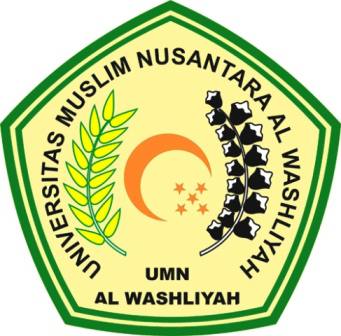 PROGRAM STUDI PENDIDIKAN BAHASA DAN SASTRA INDONESIA FAKULTAS KEGURUAN DAN ILMU PENDIDIKAN UNIVERSITAS MUSLIM NUSANTARA AL WASHLIYAHMEDAN2022ANALISIS KEMAMPUAN SISWA KELAS X SMK NEGERI 2 MEDAN MENGIDENTIFIKASI TEKS FAKTA DAN OPINI DALAM SURAT KABAR TRIBUN MEDANSkripsi ini diajukan sebagai syarat untuk memperoleh gelar Sarjana Pendidikan pada Program Studi Pendidikan Bahasa dan Sastra IndonesiaSKRIPSIOleh:Damentaria Br. Perangin-anginNPM.181214007PROGRAM STUDI PENDIDIKAN BAHASA DAN SASTRA INDONESIA FAKULTAS KEGURUAN DAN ILMU PENDIDIKAN UNIVERSITAS MUSLIM NUSANTARA AL WASHLIYAHMEDAN2022